-- Dossier Contact --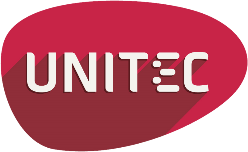 Unitec accompagne des porteurs de projets d’entreprises technologiques et innovantes de l’agglomération bordelaise, en partenariat avec une sélection de sites d’implantation du territoire.Nous vous demandons de bien vouloir compléter le présent document et de nous le renvoyer, accompagné le cas échéant de tous éléments détaillés que vous souhaiteriez porter à notre connaissance (présentation synthétique, Business Plan … - nous en garantissons un traitement strictement confidentiel). Un start-up manager, spécialisé dans la filière de votre projet, vous recontactera pour procéder à l’étude de votre demande d’accompagnement, en vue de la soumettre au comité de sélection d’Unitec.  Le comité de sélection décidera, le cas échéant, de la nature de l’accompagnement et du parcours qui vous sera proposé : temps d’accompagnement conseil individualisé, participations aux sessions de formation, aux ateliers thématiques.  Merci de renvoyer ce document à : projet@unitec.fr Présentation synthétique du projet, en 500 mots maximumLe projet d’entrepriseQuel besoin ou quelle problématique adressez-vous et quel(s) est (sont) le(s) marché(s) pressenti(s) ? Quel(s) produit(s) ou service(s) envisagez-vous de développer et auprès de qui ? Le projet technologique – l’innovationEn quoi consiste votre innovation ?Et par qui a-t-elle été développée ? Un laboratoire ou un centre de recherche a-t-il contribué à son développement ? Si oui, lequel ?Quelle technologie sous-tend le projet ? Cette technologie est-elle brevetée (ou va-t-elle l’être) ?Votre innovation est-elle protégeable ? Est-elle protégée (brevet, dépôt du code logiciel…) ? avez-vous fait une analyse de la liberté d’exploitation ?Où en est le développement technique ? La preuve de concept existe-t-elle ?? Avez-vous déjà testé votre solution auprès de clients potentiels, de partenaires ?Reste-t-il des barrières technologiques ou réglementaires à surmonter, quels sont les risques de ne pas aboutir ?Le marché/ la concurrenceQu’est-ce qui vous fait penser que des clients seront prêts à payer pour vos produits / services ? Avez-vous réalisé une étude de marché ? Si oui, comment Quelles sont vos cibles ?Qui sont vos concurrents (directs ou indirects, présents ou futurs) et lesquels vous font le plus peur ?Comment ou dans quelle mesure vous différenciez-vous des offres existantes ?Business model Comment allez-vous gagner de l’argent ? (modèle économique pressenti)Business plan & Approche financièreAvez-vous budgété le développement de votre produit ou service ?Avez-vous estimé le besoin de financement de votre projet d’entreprise et sa ventilation entre les différents postes de dépenses (R&D/Marketing-commercial, …)?Une partie de la ressource est-elle identifiée ? Préciser les montants et les financeurs (porteurs de projet, laboratoires, autres financeurs) ?Quelle est la part de financement que vous envisagez d’injecter dans le projet et sous quelle forme (Capital + Comptes courants + Prêts d’honneur)Avez-vous déjà bénéficié d’aides ou entrepris des demandes de financements publics ? Si oui, lesquelles ?Si un prévisionnel financier a été réalisé merci de le joindre à ce dossier contact. Fournir si possible un Compte de résultat, un plan de financement et un tableau de trésorerie. Equipe & partenairesQui porte le projet ?Présentez le / les porteurs de projet (compétences/expériences), le rôle projeté de chacun dans la future entreprise et les apports financiers envisagés pour ce projet.Quelle est la disponibilité du (des) porteur(s) principal (aux) sur ce projet ?□ <25%	□ 25 à 50%	□ 50 à 75%         □ >75% Qui faudra-t-il recruter (ou associer) en priorité ?Pensez-vous qu’il vous sera nécessaire de vous associer avec une ou des personnes complémentaires ? Si oui, quel serait son (leur) rôle et son (leur) profil ?Combien pensez-vous créer d’emplois ? Sur quels profils ?Avez-vous une première approche du nombre d’emplois que pourrait créer votre entreprise en Gironde et plus largement en Nouvelle-Aquitaine à 3 ans ?Quels sont vos principaux partenaires ?      Partenaires techniques, commerciaux, juridiques, financiers, etc. ? quel est votre besoin en la matière ?RSEComment adressez-vous ou pensez-vous adresser la problématique de la Responsabilité Sociétale de l’Entreprise de votre société ?Démarches engagées et contacts prisEtes-vous déjà en contact avec des organismes locaux dédiés à l’accompagnement de projets d’entreprise ? Si oui, lesquels ? (Agence Régionale de l’Innovation, CCI, associations professionnelles, technopole, incubateur, pépinière…)AttentesQu’attendez-vous d’Unitec  (conseils en création, bureaux, mise en réseau, appui à la recherche de financements …) ?Merci de renvoyer ce document à : projet@unitec.fr